Profesionālo kvalifikāciju apliecinošā dokumenta sērija ____________ Nr._____________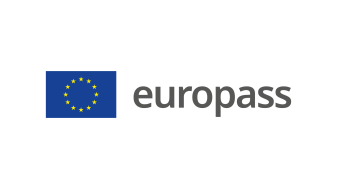 Pielikums profesionālo kvalifikāciju apliecinošam dokumentam(*) Latvija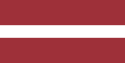 1. Profesionālo kvalifikāciju apliecinošā dokumenta nosaukums(1) Atestāts par arodizglītību Profesionālās kvalifikācijas apliecībaProfesionālā kvalifikācija: Kuģa matrozis(1) oriģinālvalodā2. Profesionālo kvalifikāciju apliecinošā dokumenta nosaukuma tulkojums(2) A certificate of vocational basic education A vocational qualification certificateVocational qualification: Seaman**(2) Ja nepieciešams. Šim tulkojumam nav juridiska statusa.3. Kompetenču raksturojumsKuģa matrozis strādā uz kuģiem bez kuģa tilpības un kuģošanas rajona ierobežojumiem; pilda sardzes pienākumus kuģim atrodoties gan jūrā, gan ostā; stūrē kuģi pēc kuģa vadītāja norādījumiem; strādā ar kuģa tauvošanas iekārtām un tauvām; darbina un izmanto kuģa mehānismus, kravas ierīces, glābšanās līdzekļus, ugunsdzēšanas iekārtas, kā arī takelāžas aprīkojumu un veic to tehnisko apkopi; uztur kārtību un tīrību uz klāja un kuģa telpās, veic nepieciešamos darbus kuģa korpusa un mehānismu aizsardzībai no korozijas; piedalās kravas operācijās; nepieciešamības gadījumā izmanto avārijas aprīkojumu, kā arī rīkojas saskaņā ar avārijas procedūrām.Apguvis kompetences šādu profesionālo pienākumu un uzdevumu veikšanai:3.1. Kuģa vadīšana atbalsta līmenī:̶  stūrēt kuģi un izpildīt stūres komandas, tostarp komandas angļu valodā;̶  veikt pienācīgu vizuālo un dzirdes novērošanu;̶  piedalīties novērošanā un drošas sardzes nodrošināšanā;̶  veicināt drošu navigācijas sardzes pildīšanu;̶  izmantot avārijas aprīkojumu un piemērot avārijas procedūras;̶  piedalīties kuģa pietauvošanā, noenkurošanā un citās ar piestāšanu saistītās operācijās.3.2. Kravas apstrāde un izvietošana atbalsta līmenī:̶  piedalīties kravas un krājumu apstrādē;̶  piedalīties krājumu apstrādē.3.3. Kuģa procesu vadība un rūpes par personām uz kuģa atbalsta līmenī:̶  piedalīties drošā klāja aprīkojuma un mehānismu ekspluatācijā;̶  veikt arodveselības un drošības aizsargpasākumus;̶  veikt drošības pasākumus un piedalīties jūras vides piesārņojuma novēršanā;̶  izmantot glābšanās peldlīdzekļus un glābšanas laivas.3.4. Tehniskā apkope un remonts atbalsta līmenī:̶  piedalīties kuģa tehniskajā apkopē;̶  piedalīties kuģa remontdarbos.Papildu kompetences:̶  <<Aizpilda izglītības iestāde>>;̶  ...;̶  ...;̶  ...4. Nodarbinātības iespējas atbilstoši profesionālajai kvalifikācijai(3)Strādāt uz Latvijas vai citu valstu karogu kuģiem starptautiskajā kuģošanā ar nosacījumu, ka viņa profesionālās kompetences Ministru kabineta noteiktajā kārtībā ir atzītas par atbilstošām starptautiskās konvencijas "1978.gada Starptautiskā konvencija par jūrnieku sagatavošanu un diplomēšanu, kā arī sardzes pildīšanu" (STCW (Standarts of Training Certification and Watchkeeping) Konvencija) prasībām.(3) Ja iespējams5. Profesionālo kvalifikāciju apliecinošā dokumenta raksturojums5. Profesionālo kvalifikāciju apliecinošā dokumenta raksturojumsProfesionālo kvalifikāciju apliecinošo dokumentu izsniegušās iestādes nosaukums un statussValsts iestāde, kas nodrošina profesionālo kvalifikāciju apliecinošā dokumenta atzīšanu<<Dokumenta izsniedzēja pilns nosaukums, adrese, tālruņa Nr., tīmekļa vietnes adrese; elektroniskā pasta adrese. Izsniedzēja juridiskais statuss>>Latvijas Republikas Izglītības un zinātnes ministrija, tīmekļa vietne: www.izm.gov.lv Profesionālo kvalifikāciju apliecinošā dokumenta līmenis(valsts vai starptautisks)Vērtējumu skala/Vērtējums, kas apliecina prasību izpildiValsts atzīts dokuments, atbilst trešajam Latvijas kvalifikāciju ietvarstruktūras līmenim (3. LKI) un trešajam Eiropas kvalifikāciju ietvarstruktūras līmenim (3. EKI).Profesionālās kvalifikācijas eksāmenā saņemtais vērtējums ne zemāk par "viduvēji – 5"(vērtēšanā izmanto 10 ballu vērtējuma skalu).Pieejamība nākamajam izglītības līmenimStarptautiskie līgumi vai vienošanāsAtestāts par arodizglītību vai vidējo izglītību dod iespēju turpināt izglītību 4. LKI/4. EKI līmenī.<<Ja attiecināms. Aizpilda izglītības iestāde, gadījumā, ja noslēgtie starptautiskie līgumi vai vienošanās paredz papildu sertifikātu izsniegšanu. Ja nav attiecināms, komentāru dzēst>>Juridiskais pamatsJuridiskais pamatsProfesionālās izglītības likums (6. pants).Profesionālās izglītības likums (6. pants).6. Profesionālo kvalifikāciju apliecinošā dokumenta iegūšanas veids6. Profesionālo kvalifikāciju apliecinošā dokumenta iegūšanas veids6. Profesionālo kvalifikāciju apliecinošā dokumenta iegūšanas veids6. Profesionālo kvalifikāciju apliecinošā dokumenta iegūšanas veids Formālā izglītība: Klātiene Klātiene (darba vidē balstītas mācības) Neklātiene Formālā izglītība: Klātiene Klātiene (darba vidē balstītas mācības) Neklātiene Ārpus formālās izglītības sistēmas apgūtā izglītība Ārpus formālās izglītības sistēmas apgūtā izglītībaKopējais mācību ilgums** (stundas/gadi) _______________Kopējais mācību ilgums** (stundas/gadi) _______________Kopējais mācību ilgums** (stundas/gadi) _______________Kopējais mācību ilgums** (stundas/gadi) _______________A: Iegūtās profesionālās izglītības aprakstsB: Procentos no visas (100%) programmas B: Procentos no visas (100%) programmas C: Ilgums (stundas/nedēļas)Izglītības programmas daļa, kas apgūta izglītības iestādē<<Ieraksta izglītības programmas apjomu (%), kas apgūts izglītības iestādes mācību telpās>><<Ieraksta izglītības programmas apjomu (%), kas apgūts izglītības iestādes mācību telpās>><<Ieraksta izglītības programmas apjomu (stundās vai mācību nedēļās), kas apgūts izglītības iestādes mācību telpās>>Izglītības programmas daļa, kas apgūta praksē darba vietā, t.sk. darba vidē balstītās mācībās<<Ieraksta izglītības programmas apjomu (%), kas apgūts ārpus izglītības iestādes mācību telpām,t.i. praktiskās mācības uzņēmumā/-os, mācību praksē darba vietā, darba vidē balstītas mācības>><<Ieraksta izglītības programmas apjomu (%), kas apgūts ārpus izglītības iestādes mācību telpām,t.i. praktiskās mācības uzņēmumā/-os, mācību praksē darba vietā, darba vidē balstītas mācības>><<Ieraksta izglītības programmas apjomu (stundās vai mācību nedēļās), kas apgūts ārpus izglītības iestādes mācību telpām,t.i. praktiskās mācības uzņēmumā/-os, mācību praksē darba vietā, darba vidē balstītas>>** Attiecināms uz formālajā ceļā iegūto izglītību.Papildu informācija pieejama:www.izm.gov.lvhttps://visc.gov.lv/profizglitiba/stand_saraksts_mk_not_626.shtmlNacionālais informācijas centrs:Latvijas Nacionālais Europass centrs, http://www.europass.lv/** Attiecināms uz formālajā ceļā iegūto izglītību.Papildu informācija pieejama:www.izm.gov.lvhttps://visc.gov.lv/profizglitiba/stand_saraksts_mk_not_626.shtmlNacionālais informācijas centrs:Latvijas Nacionālais Europass centrs, http://www.europass.lv/** Attiecināms uz formālajā ceļā iegūto izglītību.Papildu informācija pieejama:www.izm.gov.lvhttps://visc.gov.lv/profizglitiba/stand_saraksts_mk_not_626.shtmlNacionālais informācijas centrs:Latvijas Nacionālais Europass centrs, http://www.europass.lv/** Attiecināms uz formālajā ceļā iegūto izglītību.Papildu informācija pieejama:www.izm.gov.lvhttps://visc.gov.lv/profizglitiba/stand_saraksts_mk_not_626.shtmlNacionālais informācijas centrs:Latvijas Nacionālais Europass centrs, http://www.europass.lv/